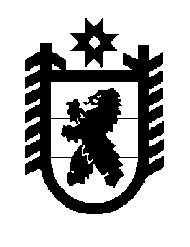 Р О С С И Й С К А Я           Ф Е Д Е Р А Ц И ЯР Е С П У Б Л И К А     К А Р Е Л И ЯГосударственный комитет по транспортуПРИКАЗ12 сентября 2014 года                                                                                     № 103г. ПетрозаводскВ целях организации обслуживания населения автомобильным транспортом в пригородном и межмуниципальном сообщении на территории Республики Карелия в период  с 29 октября 2014 года по 31 октября 2019 года и во исполнении приказа Государственного комитета Республики Карелия по транспорту от 30 июля 2014 года №79 «О мерах по реализации Закона Республики Карелия «Об организации транспортного обслуживания населения  автомобильным, железнодорожным, внутренним водным, воздушным транспортом» п р и к а з ы в а ю:1. Объявить конкурс на право осуществления пассажирских перевозок по расписанию движения автобусов по маршрутам пригородного и межмуниципального сообщения на территории Республики Карелия, утвержденному Государственным комитетом Республики Карелия по транспорту.2. Обеспечить опубликование информационного сообщения о проведении конкурса на официальном интернет-портале органов власти Республики Карелия до 30 сентября 2014 года.3. Утвердить конкурсную документацию (приложение 1, 2 к приказу).4. Заседание конкурсной комиссии провести 27 октября 2014 года.5. Контроль за выполнением приказа возложить на отдел транспорта.Председатель								И.С. Жадановский